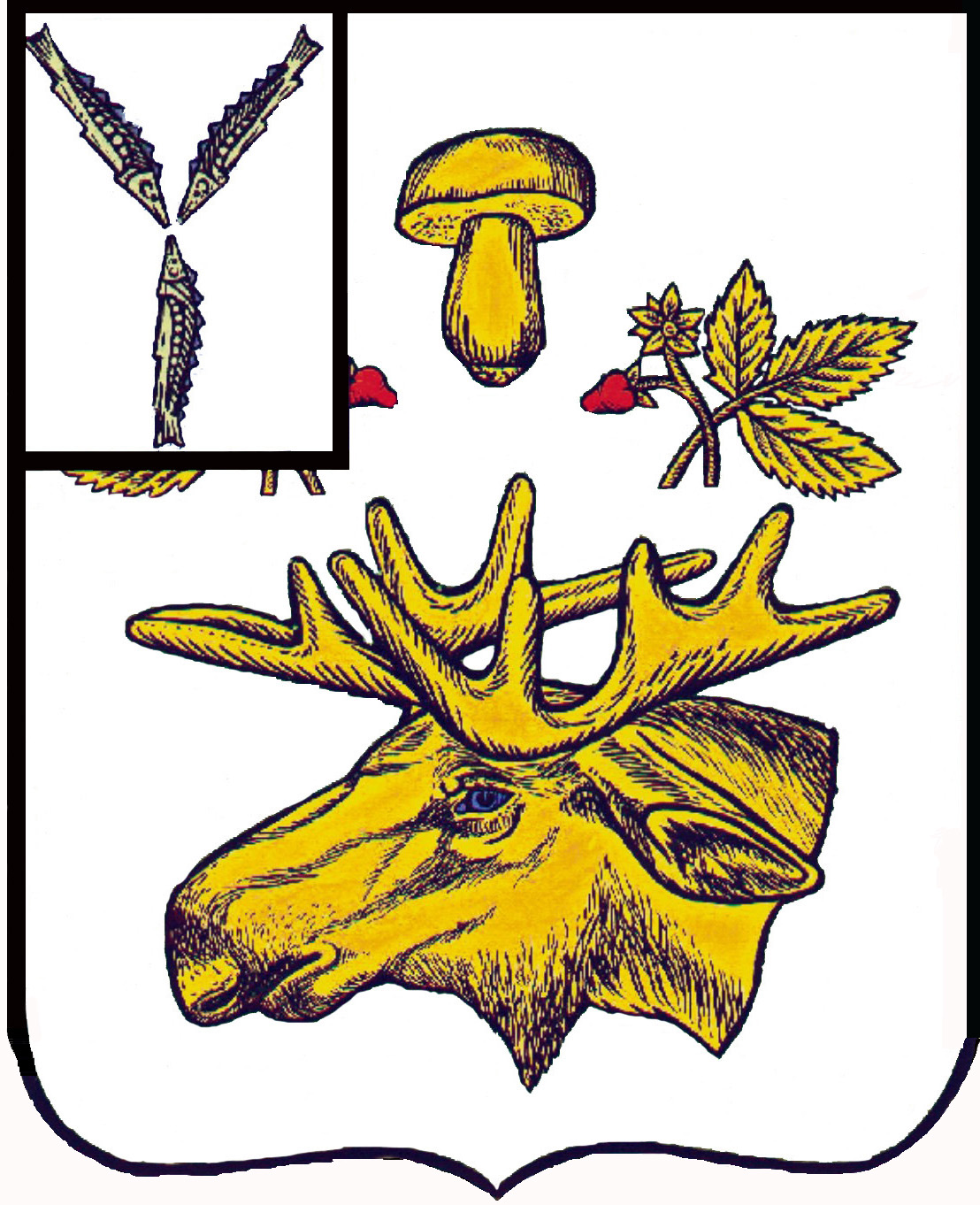 СОБРАНИЕБАЗАРНО-КАРАБУЛАКСКОГО МУНИЦИПАЛЬНОГО РАЙОНА САРАТОВСКОЙ ОБЛАСТИРЕШЕНИЕ«16 »  июля   2021  г.						                      №   191О внесении изменений в решение Собрания района от 24 октября 2016 года № 15 «Об утверждении Положения о денежном вознаграждении, ежегодном оплачиваемом отпуске главы Базарно-Карабулакского муниципального района Саратовской области»В соответствии со ст. 134 Трудового кодекса Российской Федерации,  руководствуясь Уставом Базарно-Карабулакского муниципального района, Собрание Базарно-Карабулакского муниципального районаРЕШИЛО:	Статья 1. Внести в решение Собрания района от 24 октября 2016 года № 15 «Об утверждении Положения о денежном вознаграждении, ежегодном оплачиваемом отпуске главы Базарно-Карабулакского муниципального района Саратовской области» (с изменениями от 30 сентября 2019 г № 87, от 31 октября 2019 г № 92) следующее изменение:- в п. 2.2 статьи 2 «Денежное вознаграждение» цифры «62 164» заменить цифрами «92 000».Статья 2. Настоящее  решение вступает в силу со дня его подписания и распространяется на правоотношения, возникшие с 01 июля 2021 года.Председатель Собрания Базарно-Карабулакскогомуниципального района                                                                                  Л.П. КомароваГлава Базарно-Карабулакскогомуниципального района    						          О.А. Чумбаев